О внесении изменений в постановление администрации г. Канска от 05.04.2012 № 482В соответствии с Федеральным законом от 06.10.2003 № 131-ФЗ «Об общих принципах организации местного самоуправления в Российской Федерации», решением Канского городского Совета депутатов от 27.04.2011 №17-107 «О Порядке принятия решений об установлении тарифов на услуги муниципальных предприятий и учреждений», постановлением администрации г. Канска от 19.10.2011 № 2003 «О Порядке регулирования тарифов на услуги муниципальных предприятий и учреждений», руководствуясь статьями 30, 35 Устава города Канска, ПОСТАНОВЛЯЮ:В постановление администрации г. Канска от 05.04.2012 № 482 «О тарифах на платные услуги, оказываемые муниципальными образовательными учреждениями» (далее – постановление) внести следующие изменения:В приложении к постановлению:В подпункт 31 пункта 3 таблицы цифры «250,00» заменить на «300,00»;В подпункт 31 пункта 6 таблицы цифры «360,00» заменить на «400,00»;В подпункт 1 пункта 14 таблицы цифры «300,00» заменить на «400,00»;Пункт 2 дополнить подпунктами 19 и 20 следующего содержания:«».Пункт 25 изложить в следующей редакции:«25. МБДОУ № 11:».Пункт 26 изложить в следующей редакции:«26. МАДОУ № 15:».Пункт 28 изложить в следующей редакции:«28. МБДОУ № 17:».Пункт 30 дополнить подпунктами 7,8,9 следующего содержания:«».Пункт 37 дополнить подпунктом 8 следующего содержания:«».Пункт 42 дополнить подпунктом 5 следующего содержания:«».В таблице пункта 44 подпункта 1 цифры «100,00» заменить на «120,00»;В таблице пункта 44 подпункта 3 цифры «100,00» заменить на цифры «120»;В таблице пункта 44 подпункта 5 цифры «100,00» заменить на цифры «120»;В таблице пункта 44 подпункта 6 цифры «100,00» заменить на цифры «120»;В таблице пункта 45 подпункта 8 цифры «100,00» заменить на цифры «120»;Ведущему специалисту Отдела культуры администрации г. Канска Н.А. Нестеровой разместить настоящее постановление на официальном сайте администрации города Канска в сети Интернет и опубликовать в официальном печатном издании «Канский вестник».Контроль за исполнением настоящего постановления возложить на заместителя главы города по социальной политике Ю.А. Ломову, заместителя главы города по экономике и финансам Е.Н. Лифанскую, в пределах компетенции.Постановление вступает в силу со дня официального опубликования.Глава города Канска                                                                                   А.М. Береснев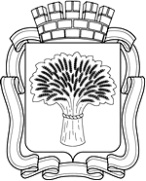 Российская ФедерацияАдминистрация города Канска
Красноярского краяПОСТАНОВЛЕНИЕРоссийская ФедерацияАдминистрация города Канска
Красноярского краяПОСТАНОВЛЕНИЕРоссийская ФедерацияАдминистрация города Канска
Красноярского краяПОСТАНОВЛЕНИЕРоссийская ФедерацияАдминистрация города Канска
Красноярского краяПОСТАНОВЛЕНИЕ20.08.2020 г.№693№ п/пНаименование услугиЕд. изм. услугиТариф, руб./ед.19«Детский фитнес»1 человек/занятие100,0020«Zumba Fitness»1 человек/занятие150,00№ п/пНаименование услугиЕд. изм. услугиТариф, руб./ед.1Обучающие и развивающие занятия "Бумажная пластика"1 человек/занятие80,002Обучающие и развивающие занятия "Липунюшка"1 человек/занятие80,003"Вместе с мамой"1 человек/занятие200,004Театральный кружок "У Лукоморья"1 человек/занятие50,005Проведение праздников "С днем рождения"1 час1200,006Танцевальный кружок "Топотушки"1 человек/занятие80,007Коррекционно-развивающие занятия «Веселый язычок»1 человек/занятие250,008«Детский фитнес»1 человек/занятие80,00№ п/пНаименование услугиЕд. изм. услугиТариф, руб./ед.1Хореография1 человек/занятие100,002"Учим английский язык"1 человек/занятие100,003Изостудия "Современные техники рисования"1 человек/занятие100,004Спортивно-оздоровительный кружок "Здоровячок"1 человек/занятие75,005"Шахматная азбука"1 человек/занятие100,006Конструктор "ТИКО" в детском саду1 человек/занятие100,007Группа адаптации "Малышок"1 человек/занятие90,008"Робототехника" в детском саду",1 человек/занятие100,009"Логопедические групповые занятия"1 человек/занятие100,0010"Логопедические индивидуальные занятия"1 человек/занятие300,0011Игры с кинетическим песком (занятия с педагогом-психологом)1 человек/занятие100,0012"Творческая мастерская"1 человек/занятие100,0013«АБВГДейка»1 человек/занятие100,0014«Ментальная арифметика»1 человек/занятие100,00№ п/пНаименование услугиЕд. изм. услугиТариф, руб./ед.1"Юный акробат"1 человек/час75,002Кружок "Хореография"1 человек/час100,003Кружок "Интеллектуальная мастерская"1 человек/час100,004Кружок "Театральная студия"1 человек/час60,005Кружок "Умелые ладошки"1 человек/час70,006Кружок "Будь Здоровым"1 человек/занятие130,007Кружок «Юный художник»1 человек/занятие130,008Кружок «Ритмика»1 человек/занятие130,009Кружок «Будущий первоклассник»1 человек/занятие130,00№ п/пНаименование услугиЕд. изм. услугиТариф, руб./ед.1Коррекционно-развивающие занятия по речевому развитию детей дошкольного возраста1 человек/занятие200,007«Здоровячок»1 человек/занятие100,008«Наш веселый оркестр»1 человек/занятие80,009«Грамотейка»1 человек/занятие100,00№ п/пНаименование услугиЕд. изм. услугиТариф, руб./ед.8«Юный скульптор»1 человек/занятие120,00№ п/пНаименование услугиЕд. изм. услугиТариф, руб./ед.5«Легоконструирование и робототехника»1 человек/занятие150,00